Π Α Ρ Α Ρ Τ Η Μ Α  (Α’)ΕΝΤΥΠΑ  ΟΙΚΟΝΟΜΙΚΗΣ  ΠΡΟΣΦΟΡΑΣ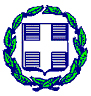 Ελληνική ΔημοκρατίαΝομός ΑττικήςΔήμος ΠεράματοςΤΙΜΟΛΟΓΙΟ ΠΡΟΣΦΟΡΑΣ(ΣΥΜΠΛΗΡΩΝΕΤΑΙ ΑΠΟ ΤΟΝ ΠΡΟΜΗΘΕΥΤΗ)Ελληνική ΔημοκρατίαΝομός ΑττικήςΔήμος ΠεράματοςΤΙΜΟΛΟΓΙΟ ΠΡΟΣΦΟΡΑΣ(ΣΥΜΠΛΗΡΩΝΕΤΑΙ ΑΠΟ ΤΟΝ ΠΡΟΜΗΘΕΥΤΗ)ΟΜΑΔΑ Α ΠΡΟΜΗΘΕΙΑ ΥΛΙΚΩΝ ΣΙΔΗΡΟΥΟΜΑΔΑ Β ΠΡΟΜΗΘΕΙΑ  ΥΛΙΚΩΝ ΧΡΩΜΑΤΩΝΟΜΑΔΑ Α ΠΡΟΜΗΘΕΙΑ ΥΛΙΚΩΝ ΣΙΔΗΡΟΥ ΠΡΟΜΗΘΕΙΑ ΥΛΙΚΩΝ ΣΙΔΗΡΟΥ ΠΡΟΜΗΘΕΙΑ ΥΛΙΚΩΝ ΣΙΔΗΡΟΥ ΠΡΟΜΗΘΕΙΑ ΥΛΙΚΩΝ ΣΙΔΗΡΟΥ ΠΡΟΜΗΘΕΙΑ ΥΛΙΚΩΝ ΣΙΔΗΡΟΥΑ/ΑΠΕΡΙΓΡΑΦΗ ΕΙΔΟΥΣΠΕΡΙΓΡΑΦΗ ΕΙΔΟΥΣΜΟΝΑΔΑΜΕΤΡΗΣΗΣΤΕΜΑΧΙΑΤΙΜΗΜΟΝ.€ ΔΑΠΑΝΗ 1ΓΩΝΙΑ 30Χ30Χ3 ΓΩΝΙΑ 30Χ30Χ3 Βέργα
6m372ΓΩΝΙΑ 40Χ40Χ4 ΓΩΝΙΑ 40Χ40Χ4 Βέργα
6m203ΛΑΜΑ 30Χ3   ΛΑΜΑ 30Χ3   Βέργα
4m204ΛΑΜΑ 40Χ3   ΛΑΜΑ 40Χ3   Βέργα
4m205ΛΑΜΑ 25Χ4   ΛΑΜΑ 25Χ4   Βέργα
4m126ΛΑΜΑ 30Χ4   ΛΑΜΑ 30Χ4   Βέργα
4m207ΛΑΜΑ 50Χ8   ΛΑΜΑ 50Χ8   Βέργα
6m108ΛΑΜΑΡΙΝΑ 1X2mX1,50mm ΛΑΜΑΡΙΝΑ 1X2mX1,50mm Φύλλο109ΛΑΜΑΡΙΝΑ (μπακλαβαδωτή)  1Χ2mΧ10,00mm ΛΑΜΑΡΙΝΑ (μπακλαβαδωτή)  1Χ2mΧ10,00mm Φύλλο210ΛΑΜΑΡΙΝΑ 1X2mX1,50mm ΓΑΛΒ.ΛΑΜΑΡΙΝΑ 1X2mX1,50mm ΓΑΛΒ.Φύλλο1011ΛΑΜΑΡΙΝΑ 1X2mX2,00mm ΓΑΛΒ.ΛΑΜΑΡΙΝΑ 1X2mX2,00mm ΓΑΛΒ.Φύλλο1012ΣΤΡΑΝΤΖΑΡΙΣΤΟ 30Χ30Χ1,5 ΕΝΙΣΧ. ΤΥΠΟΥ ΣΤΡΑΝΤΖΑΡΙΣΤΟ 30Χ30Χ1,5 ΕΝΙΣΧ. ΤΥΠΟΥ Βέργα
5m2013ΣΤΡΑΝΤΖΑΡΙΣΤΟ 38Χ38X1,5 ΕΝΙΣΧ. ΤΥΠΟΥ ΣΤΡΑΝΤΖΑΡΙΣΤΟ 38Χ38X1,5 ΕΝΙΣΧ. ΤΥΠΟΥ Βέργα
5m2014ΣΤΡΑΝΤΖΑΡΙΣΤΟ 30Χ20Χ1,5 ΕΝΙΣΧ. ΤΥΠΟΥ ΣΤΡΑΝΤΖΑΡΙΣΤΟ 30Χ20Χ1,5 ΕΝΙΣΧ. ΤΥΠΟΥ Βέργα
5m2015ΣΤΡΑΝΤΖΑΡΙΣΤΟ 50Χ40Χ1,5 ΕΝΙΣΧ. ΤΥΠΟΥ ΣΤΡΑΝΤΖΑΡΙΣΤΟ 50Χ40Χ1,5 ΕΝΙΣΧ. ΤΥΠΟΥ Βέργα
5m2016ΣΤΡΑΝΤΖΑΡΙΣΤΟ 80Χ40Χ1,5 ΕΝΙΣΧ. ΤΥΠΟΥ ΣΤΡΑΝΤΖΑΡΙΣΤΟ 80Χ40Χ1,5 ΕΝΙΣΧ. ΤΥΠΟΥ Βέργα
5m2017ΣΤΡΑΝΤΖΑΡΙΣΤΟ 40Χ40Χ2 ΒΑΡΕΩΣ ΤΥΠΟΥ ΓΑΛΒ.ΣΤΡΑΝΤΖΑΡΙΣΤΟ 40Χ40Χ2 ΒΑΡΕΩΣ ΤΥΠΟΥ ΓΑΛΒ.Βέργα
6m2018ΣΤΡΑΝΤΖΑΡΙΣΤΟ 60Χ40Χ2 ΒΑΡΕΩΣ ΤΥΠΟΥ ΓΑΛΒ.ΣΤΡΑΝΤΖΑΡΙΣΤΟ 60Χ40Χ2 ΒΑΡΕΩΣ ΤΥΠΟΥ ΓΑΛΒ.Βέργα
6m2019ΚΟΙΛΟΙ ΔΟΚΟΙ 40Χ40Χ3ΚΟΙΛΟΙ ΔΟΚΟΙ 40Χ40Χ3Βέργα
6m1020ΚΟΙΛΟΙ ΔΟΚΟΙ 60Χ40Χ3ΚΟΙΛΟΙ ΔΟΚΟΙ 60Χ40Χ3Βέργα
6m1021ΚΟΙΛΟΙ ΔΟΚΟΙ 80Χ80Χ3ΚΟΙΛΟΙ ΔΟΚΟΙ 80Χ80Χ3Βέργα
6m1022ΚΟΙΛΟΙ ΔΟΚΟΙ 80Χ40Χ3ΚΟΙΛΟΙ ΔΟΚΟΙ 80Χ40Χ3Βέργα
6m1023ΣΩΛΗΝΑ Φ42 (11/4’’) x3,0 ΒΑΡΕΩΣ ΤΥΠΟΥ ΓΑΛΒ. ΣΩΛΗΝΑ Φ42 (11/4’’) x3,0 ΒΑΡΕΩΣ ΤΥΠΟΥ ΓΑΛΒ. Βέργα
6m1024ΣΩΛΗΝΑ Φ48 (11/2’’) x2,0 ΕΝΙΣΧ.  ΤΥΠΟΥ ΓΑΛΒ. ΣΩΛΗΝΑ Φ48 (11/2’’) x2,0 ΕΝΙΣΧ.  ΤΥΠΟΥ ΓΑΛΒ. Βέργα
6m1025ΣΩΛΗΝΑ Φ60 (2’’) Χ2,0 ΕΝΙΣΧ. ΤΥΠΟΥ ΓΑΛΒ. ΣΩΛΗΝΑ Φ60 (2’’) Χ2,0 ΕΝΙΣΧ. ΤΥΠΟΥ ΓΑΛΒ. Βέργα
6m1026ΚΑΣΑ ΜΠΙΝΙ 38Χ38Χ1,4 ΚΑΣΑ ΜΠΙΝΙ 38Χ38Χ1,4 Βέργα
5,5m2027ΜΠΟΪ ΚΛΕΙΔΑΡΙΑΣ 40X40Χ2,0 ΕΝΙΣΧ. ΜΠΟΪ ΚΛΕΙΔΑΡΙΑΣ 40X40Χ2,0 ΕΝΙΣΧ. Βέργα
2,5m1028ΔΟΚΟΣ Π ΔΙΑΤΡΗΤΟ (14Χ14) 30Χ15ΔΟΚΟΣ Π ΔΙΑΤΡΗΤΟ (14Χ14) 30Χ15Βέργα
6m1029ΔΟΚΟΣ UPN Π 60Χ30ΔΟΚΟΣ UPN Π 60Χ30Βέργα
6m1030ΔΟΚΟΣ Τ  35Χ4,5ΔΟΚΟΣ Τ  35Χ4,5Βέργα
6m1031ΣΤΡΟΓΓΥΛΟ ΜΑΣΙΦ Φ10ΣΤΡΟΓΓΥΛΟ ΜΑΣΙΦ Φ10Βέργα
6m1032ΣΤΡΟΓΓΥΛΟ ΜΑΣΙΦ Φ16ΣΤΡΟΓΓΥΛΟ ΜΑΣΙΦ Φ16Βέργα
6m1033ΤΕΤΡΑΓΩΝΟ ΜΑΣΙΦ 14Χ14ΤΕΤΡΑΓΩΝΟ ΜΑΣΙΦ 14Χ14Βέργα
6m1034ΠΛΕΓΜΑ 5mΧ2m ΓΑΛΒ. 50Χ50 Φ3,5-4,0ΠΛΕΓΜΑ 5mΧ2m ΓΑΛΒ. 50Χ50 Φ3,5-4,0τεμ.3035ΜΕΝΤΕΣΕΣ Φ18 πείροΜΕΝΤΕΣΕΣ Φ18 πείροτεμ.6236ΜΕΝΤΕΣΕΣ Φ18 μονό φτερόΜΕΝΤΕΣΕΣ Φ18 μονό φτερότεμ.5037ΜΕΝΤΕΣΕΣ Φ18 διπλό φτερόΜΕΝΤΕΣΕΣ Φ18 διπλό φτερότεμ.1538ΜΕΝΤΕΣΕΔΕΣ ΑΛΟΥΜΙΝΙΟΥ ΔΙΑΦ. ΤΥΠΩΝΜΕΝΤΕΣΕΔΕΣ ΑΛΟΥΜΙΝΙΟΥ ΔΙΑΦ. ΤΥΠΩΝΤεμ.1039ΤΑΠΕΣ Βαρέως Τύπου (Διαφ. Διαστάσ. Στραντζαριστών)ΤΑΠΕΣ Βαρέως Τύπου (Διαφ. Διαστάσ. Στραντζαριστών)τεμ.8040ΡΑΟΥΛΟ Συρομ. Πόρτας Φ80mm Χωνευτή Βάση (V Διατομή)ΡΑΟΥΛΟ Συρομ. Πόρτας Φ80mm Χωνευτή Βάση (V Διατομή)τεμ.1041ΡΑΟΥΛΟ Συρομ. Πόρτας Φ100mm Χωνευτή Βάση (V Διατομή)ΡΑΟΥΛΟ Συρομ. Πόρτας Φ100mm Χωνευτή Βάση (V Διατομή)τεμ.1042ΡΑΟΥΛΟ Συρομ. Πόρτας Φ80mm Εξωτερική ΒάσηΡΑΟΥΛΟ Συρομ. Πόρτας Φ80mm Εξωτερική Βάσητεμ.1043ΡΑΟΥΛΟ Συρομ, τεφλόν με διπλό ρουλεμάν Φ38ΡΑΟΥΛΟ Συρομ, τεφλόν με διπλό ρουλεμάν Φ38Τεμ.1044ΠΑΞΙΜΑΔΙΑ ΓΑΛΒ. για Ντίζα Μ10ΠΑΞΙΜΑΔΙΑ ΓΑΛΒ. για Ντίζα Μ10τεμ.10045ΠΑΞΙΜΑΔΙΑ ΓΑΛΒ. για Ντίζα Μ12ΠΑΞΙΜΑΔΙΑ ΓΑΛΒ. για Ντίζα Μ12τεμ.10046ΠΑΞΙΜΑΔΙΑ ΓΑΛΒ. για Ντίζα Μ18ΠΑΞΙΜΑΔΙΑ ΓΑΛΒ. για Ντίζα Μ18τεμ.15847ΡΟΔΕΛΛΑ ΓΑΛΒ. για Ντίζα Μ10ΡΟΔΕΛΛΑ ΓΑΛΒ. για Ντίζα Μ10τεμ.20048ΡΟΔΕΛΛΑ ΓΑΛΒ. για Ντίζα Μ12ΡΟΔΕΛΛΑ ΓΑΛΒ. για Ντίζα Μ12τεμ.10049ΡΟΔΕΛΛΑ ΓΑΛΒ.  για Ντίζα Μ18ΡΟΔΕΛΛΑ ΓΑΛΒ.  για Ντίζα Μ18τεμ.10050ΚΛΕΙΔΑΡΙΕΣ ΣΙΔΗΡΟΠΟΡΤΑΣ ΣΤΕΝΕΣ με κέντρο 20mmΚΛΕΙΔΑΡΙΕΣ ΣΙΔΗΡΟΠΟΡΤΑΣ ΣΤΕΝΕΣ με κέντρο 20mmτεμ1451ΚΛΕΙΔΑΡΙΕΣ ΣΙΔΗΡΟΠΟΡΤΑΣ ΦΑΡΔΙΕΣ με κέντρο 30mm,35mmΚΛΕΙΔΑΡΙΕΣ ΣΙΔΗΡΟΠΟΡΤΑΣ ΦΑΡΔΙΕΣ με κέντρο 30mm,35mmτεμ1452ΚΎΛΙΝΔΡΟΙ (ΑΦΑΛΟΊ)  ΑΠΛΟΙ ΜΑΚΡΥΚΎΛΙΝΔΡΟΙ (ΑΦΑΛΟΊ)  ΑΠΛΟΙ ΜΑΚΡΥτεμ2053ΣΕΤ ΤΡΥΠΑΝΟΒΙΔΕΣ (ΣΤΡΙΦΩΝΙΑ) ΒΑΜΜΕΝΕΣ Μ6X140 κεφάλι 10mm - ΡΟΔΕΛΛΑ ΓΑΛΒΑΝΙΖΕ και ΒΑΣΗ  ΝΕΟΠΡΕΝΣΕΤ ΤΡΥΠΑΝΟΒΙΔΕΣ (ΣΤΡΙΦΩΝΙΑ) ΒΑΜΜΕΝΕΣ Μ6X140 κεφάλι 10mm - ΡΟΔΕΛΛΑ ΓΑΛΒΑΝΙΖΕ και ΒΑΣΗ  ΝΕΟΠΡΕΝΤεμ (σετ)20054ΤΡΥΠΑΝΟΒΙΔΕΣ ΒΑΜΜΕΝΕΣ 4,3X16ΤΡΥΠΑΝΟΒΙΔΕΣ ΒΑΜΜΕΝΕΣ 4,3X16τεμ83555ΦΥΣΙΓΓΑ ΜΑΣΤΙΧΑΣ ΠΟΛΥΟΥΡΕΘΑΝΗΣ 300mlΦΥΣΙΓΓΑ ΜΑΣΤΙΧΑΣ ΠΟΛΥΟΥΡΕΘΑΝΗΣ 300mlτεμ1056ΠΙΣΤΟΛΙ ΦΥΣΙΓΓΑΣ ΒΑΡΕΟΥ ΤΥΠΟΥ 300mlΠΙΣΤΟΛΙ ΦΥΣΙΓΓΑΣ ΒΑΡΕΟΥ ΤΥΠΟΥ 300mlτεμ1ΣΥΝΟΛΟ ΟΜΑΔΑΣ Α:ΣΥΝΟΛΟ ΟΜΑΔΑΣ Α:ΣΥΝΟΛΟ ΟΜΑΔΑΣ Α:ΣΥΝΟΛΟ ΟΜΑΔΑΣ Α:ΣΥΝΟΛΟ ΟΜΑΔΑΣ Α:ΣΥΝΟΛΟ ΟΜΑΔΑΣ Α:ΣΥΝΟΛΟ ΟΛΟΓΡΑΦΩΣ:ΣΥΝΟΛΟ ΟΛΟΓΡΑΦΩΣ:Φ.Π.Α. 24%:Φ.Π.Α. 24%:Φ.Π.Α. 24%:Φ.Π.Α. 24%:Φ.Π.Α. 24%:Φ.Π.Α. 24%:Φ.Π.Α.24% ΟΛΟΓΡΑΦΩΣ:Φ.Π.Α.24% ΟΛΟΓΡΑΦΩΣ:ΓΕΝΙΚΟ ΣΥΝΟΛΟ ΟΜΑΔΑΣ Α :ΓΕΝΙΚΟ ΣΥΝΟΛΟ ΟΜΑΔΑΣ Α :ΓΕΝΙΚΟ ΣΥΝΟΛΟ ΟΜΑΔΑΣ Α :ΓΕΝΙΚΟ ΣΥΝΟΛΟ ΟΜΑΔΑΣ Α :ΓΕΝΙΚΟ ΣΥΝΟΛΟ ΟΜΑΔΑΣ Α :ΓΕΝΙΚΟ ΣΥΝΟΛΟ ΟΜΑΔΑΣ Α :ΓΕΝΙΚΟ ΣΥΝΟΛΟ ΟΛΟΓΡΑΦΩΣ:ΓΕΝΙΚΟ ΣΥΝΟΛΟ ΟΛΟΓΡΑΦΩΣ:ΟΜΑΔΑ Β ΠΡΟΜΗΘΕΙΑ ΥΛΙΚΩΝ ΧΡΩΜΑΤΩΝ ΠΡΟΜΗΘΕΙΑ ΥΛΙΚΩΝ ΧΡΩΜΑΤΩΝ ΠΡΟΜΗΘΕΙΑ ΥΛΙΚΩΝ ΧΡΩΜΑΤΩΝ ΠΡΟΜΗΘΕΙΑ ΥΛΙΚΩΝ ΧΡΩΜΑΤΩΝ ΠΡΟΜΗΘΕΙΑ ΥΛΙΚΩΝ ΧΡΩΜΑΤΩΝΑ/ΑΠΕΡΙΓΡΑΦΗ ΕΙΔΟΥΣΠΕΡΙΓΡΑΦΗ ΕΙΔΟΥΣΜΟΝΑΔΑΜΕΤΡΗΣΗΣΤΕΜΑΧΙΑΤΙΜΗΜΟΝ.€ ΔΑΠΑΝΗ 1ΚΟΝΤΑΡΟΠΙΝΕΛΟ 2,5"ΚΟΝΤΑΡΟΠΙΝΕΛΟ 2,5"τεμάχιο 202ΣΤΡΑΒΟΠΙΝΕΛΟ 1,5"ΣΤΡΑΒΟΠΙΝΕΛΟ 1,5"τεμάχιο 103ΣΤΡΑΒΟΠΙΝΕΛΟ 2,5"ΣΤΡΑΒΟΠΙΝΕΛΟ 2,5"τεμάχιο 124ΠΙΝΕΛΟ ΡΙΠΟΥΛΙΝΗΣ  1,5"ΠΙΝΕΛΟ ΡΙΠΟΥΛΙΝΗΣ  1,5"τεμάχιο 145ΠΙΝΕΛΟ ΡΙΠΟΥΛΙΝΗΣ  2,5"ΠΙΝΕΛΟ ΡΙΠΟΥΛΙΝΗΣ  2,5"τεμάχιο 106ΡΟΛΛΟ ΓΙΑ "ΠΛΑΣΤΙΚΟ" ΧΡΩΜΑ 18CM ΜΕ ΛΑΒΗΡΟΛΛΟ ΓΙΑ "ΠΛΑΣΤΙΚΟ" ΧΡΩΜΑ 18CM ΜΕ ΛΑΒΗτεμάχιο 107ΚΥΛΙΝΔΡΟΣ ΡΟΛΛΟΥ ΒΑΨΙΜΑΤΟΣ 10 cm ΓΙΑ ΑΝΤΙΔΙΑΒΡΩΤΙΚΑ ,ΠΟΛΥΕΣΤΕΡΙΚΑ ΜΕ ΛΑΒΗΚΥΛΙΝΔΡΟΣ ΡΟΛΛΟΥ ΒΑΨΙΜΑΤΟΣ 10 cm ΓΙΑ ΑΝΤΙΔΙΑΒΡΩΤΙΚΑ ,ΠΟΛΥΕΣΤΕΡΙΚΑ ΜΕ ΛΑΒΗτεμάχιο 108ΣΠΑΤΟΥΛΕΣ  ΣΤΟΚΑΡΙΣΜΑΤΟΣ 14 cm ΣΠΑΤΟΥΛΕΣ  ΣΤΟΚΑΡΙΣΜΑΤΟΣ 14 cm τεμάχιο 49ΣΠΑΤΟΥΛΕΣ  ΣΤΟΚΑΡΙΣΜΑΤΟΣ  20cmΣΠΑΤΟΥΛΕΣ  ΣΤΟΚΑΡΙΣΜΑΤΟΣ  20cmτεμάχιο 510ΣΠΑΤΟΥΛΑ ΣΤΟΚΑΔΟΡΟΣ  6CMΣΠΑΤΟΥΛΑ ΣΤΟΚΑΔΟΡΟΣ  6CMτεμάχιο 511ΣΕΤ ΣΠΑΤΟΥΛΕΣ ΤΑΚΙΜΙ  ΑΝΟΞΕΙΔΩΤΕΣΣΕΤ ΣΠΑΤΟΥΛΕΣ ΤΑΚΙΜΙ  ΑΝΟΞΕΙΔΩΤΕΣτεμάχιο 1012ΡΟΛΛΟ  ΒΑΨΙΜΑΤΟΣ ΚΑΛΟΡΙΦΕΡ , ΚΟΜΠΛΕ , ΑΠΟ ΝΑΪΛΟΝ 6cmΡΟΛΛΟ  ΒΑΨΙΜΑΤΟΣ ΚΑΛΟΡΙΦΕΡ , ΚΟΜΠΛΕ , ΑΠΟ ΝΑΪΛΟΝ 6cmτεμάχιο 1513ΚΟΝΤΑΡΙ ΒΑΦΗΣ ΠΤΥΣΣΟΜΕΝΟ ΜΕΤΑΛΛΙΚΟ 2mΚΟΝΤΑΡΙ ΒΑΦΗΣ ΠΤΥΣΣΟΜΕΝΟ ΜΕΤΑΛΛΙΚΟ 2mτεμάχιο 614ΚΟΝΤΑΡΙ ΒΑΦΗΣ ΠΤΥΣΣΟΜΕΝΟ ΜΕΤΑΛΛΙΚΟ  3mΚΟΝΤΑΡΙ ΒΑΦΗΣ ΠΤΥΣΣΟΜΕΝΟ ΜΕΤΑΛΛΙΚΟ  3mτεμάχιο 415ΤΡΙΠΛΗ ΣΚΑΛΑ ΑΛΟΥΜΙΝΙΟΥ (3Χ10)  ΤΡΙΠΛΗ ΣΚΑΛΑ ΑΛΟΥΜΙΝΙΟΥ (3Χ10)  τεμάχιο 116ΑΚΡΥΛΙΚΟΣ ΣΤΟΚΟΣ  , ανεξαρτήτως συσκευασίαςΑΚΡΥΛΙΚΟΣ ΣΤΟΚΟΣ  , ανεξαρτήτως συσκευασίας1Kg3017ΣΙΔΗΡΟΣΤΟΚΟΣ , ανεξαρτήτως συσκευασίαςΣΙΔΗΡΟΣΤΟΚΟΣ , ανεξαρτήτως συσκευασίας1Kg2018ΔΙΑΛΥΤΙΚΟ ΝΙΤΡΟΥ ,ανεξαρτήτως συσκευασίαςΔΙΑΛΥΤΙΚΟ ΝΙΤΡΟΥ ,ανεξαρτήτως συσκευασίας1 Lt10019ΔΙΑΛΥΤΙΚΟ WHITE SPIRIT    ,ανεξαρτήτως συσκευασίαςΔΙΑΛΥΤΙΚΟ WHITE SPIRIT    ,ανεξαρτήτως συσκευασίας1 Lt20020ΡΙΠΟΛΙΝΗ ΝΕΡΟΥ  Λευκό - ΟΙΚΟΛΟΓΙΚΗ , ανεξαρτήτως συσκευασίαςΡΙΠΟΛΙΝΗ ΝΕΡΟΥ  Λευκό - ΟΙΚΟΛΟΓΙΚΗ , ανεξαρτήτως συσκευασίας1 Lt10021ΟΙΚΟΛΟΓΙΚΟ ΜΙΚΡΟΝΙΖΕ ΔΙΑΦΑΝΕΣ ΑΚΡΥΛΙΚΟ ΑΣΤΑΡΙ ΝΕΡΟΥ  , ανεξαρτήτως συσκευασίαςΟΙΚΟΛΟΓΙΚΟ ΜΙΚΡΟΝΙΖΕ ΔΙΑΦΑΝΕΣ ΑΚΡΥΛΙΚΟ ΑΣΤΑΡΙ ΝΕΡΟΥ  , ανεξαρτήτως συσκευασίας1 Lt10022ΑΣΤΑΡΙ ΜΕΤΑΛΛΩΝ, ανεξαρτήτως συσκευασίαςΑΣΤΑΡΙ ΜΕΤΑΛΛΩΝ, ανεξαρτήτως συσκευασίας1 Lt4023ΠΛΑΣΤΙΚΟ ΒΑΣΙΚΟ 750ml (διάφορα χρώματα)ΠΛΑΣΤΙΚΟ ΒΑΣΙΚΟ 750ml (διάφορα χρώματα)τεμάχιο 8024ΑΚΡΥΛΙΚΟ ΧΡΩΜΑ ΛΕΥΚΟ , ανεξαρτήτως συσκευασίαςΑΚΡΥΛΙΚΟ ΧΡΩΜΑ ΛΕΥΚΟ , ανεξαρτήτως συσκευασίας1 Lt50025ΠΛΑΣΤΙΚΟ ΧΡΩΜΑ ΛΕΥΚΟ -ΟΙΚΟΛΟΓΙΚΟ, ανεξαρτήτως συσκευασίαςΠΛΑΣΤΙΚΟ ΧΡΩΜΑ ΛΕΥΚΟ -ΟΙΚΟΛΟΓΙΚΟ, ανεξαρτήτως συσκευασίας1 Lt92526ΥΛΙΚΟ ΑΡΜΟΛΟΓΗΣΗΣ ΓΥΨΟΣΑΝΙΔΩΝ  5 KGRΥΛΙΚΟ ΑΡΜΟΛΟΓΗΣΗΣ ΓΥΨΟΣΑΝΙΔΩΝ  5 KGRτεμάχιο 2027ΞΥΣΤΡΑ -ΣΠΑΤΟΥΛΑ ΚΟΝΤΑΡΙΟΥ ΞΥΣΤΡΑ -ΣΠΑΤΟΥΛΑ ΚΟΝΤΑΡΙΟΥ τεμάχιο 528ΠΤΥΣΣΟΜΕΝΟ ΚΟΝΤΑΡΙ ΑΛΟΥΜΙΝΙΟΥ 6M ΠΤΥΣΣΟΜΕΝΟ ΚΟΝΤΑΡΙ ΑΛΟΥΜΙΝΙΟΥ 6M τεμάχιο 229ΣΤΟΚΟΣ ΕΛΑΣΤΟΜΕΡΗΣ ΣΤΟΚΟΣ ΕΛΑΣΤΟΜΕΡΗΣ τεμάχιο 2030 ΜΠΑΤΑΝΟΒΟΥΡΤΣΑ ΜΕΓΑΛΗ ΜΠΑΤΑΝΟΒΟΥΡΤΣΑ ΜΕΓΑΛΗτεμάχιο 531ΞΥΣΤΡΑ ΤΖΑΜΙΩΝΞΥΣΤΡΑ ΤΖΑΜΙΩΝτεμάχιο 532ΠΙΣΤΟΛΙ ΣΙΛΙΚΟΝΗΣ –ΠΟΛΥΟΥΡΕΘΑΝΗΣΠΙΣΤΟΛΙ ΣΙΛΙΚΟΝΗΣ –ΠΟΛΥΟΥΡΕΘΑΝΗΣτεμάχιο 433ΑΝΑΔΕΥΤΗΡΑΣ ΧΡΩΜΑΤΩΝΑΝΑΔΕΥΤΗΡΑΣ ΧΡΩΜΑΤΩΝτεμάχιο 434ΚΙΤΡΙΝΟ ΑΚΡΥΛΙΚΟ ΧΡΩΜΑ ΔΙΑΓΡΑΜΜΙΣΗΣΚΙΤΡΙΝΟ ΑΚΡΥΛΙΚΟ ΧΡΩΜΑ ΔΙΑΓΡΑΜΜΙΣΗΣKG30035ΔΙΑΛΥΤΙΚΟΔΙΑΛΥΤΙΚΟLT200ΣΥΝΟΛΟ ΟΜΑΔΑΣ Β :ΣΥΝΟΛΟ ΟΜΑΔΑΣ Β :ΣΥΝΟΛΟ ΟΜΑΔΑΣ Β :ΣΥΝΟΛΟ ΟΜΑΔΑΣ Β :ΣΥΝΟΛΟ ΟΜΑΔΑΣ Β :ΣΥΝΟΛΟ ΟΜΑΔΑΣ Β :ΣΥΝΟΛΟ ΟΛΟΓΡΑΦΩΣ:ΣΥΝΟΛΟ ΟΛΟΓΡΑΦΩΣ:Φ.Π.Α. 24%:Φ.Π.Α. 24%:Φ.Π.Α. 24%:Φ.Π.Α. 24%:Φ.Π.Α. 24%:Φ.Π.Α. 24%:Φ.Π.Α.24% ΟΛΟΓΡΑΦΩΣ:Φ.Π.Α.24% ΟΛΟΓΡΑΦΩΣ:ΓΕΝΙΚΟ ΣΥΝΟΛΟ ΟΜΑΔΑΣ Β :ΓΕΝΙΚΟ ΣΥΝΟΛΟ ΟΜΑΔΑΣ Β :ΓΕΝΙΚΟ ΣΥΝΟΛΟ ΟΜΑΔΑΣ Β :ΓΕΝΙΚΟ ΣΥΝΟΛΟ ΟΜΑΔΑΣ Β :ΓΕΝΙΚΟ ΣΥΝΟΛΟ ΟΜΑΔΑΣ Β :ΓΕΝΙΚΟ ΣΥΝΟΛΟ ΟΜΑΔΑΣ Β :ΓΕΝΙΚΟ ΣΥΝΟΛΟ ΟΛΟΓΡΑΦΩΣ:ΓΕΝΙΚΟ ΣΥΝΟΛΟ ΟΛΟΓΡΑΦΩΣ: